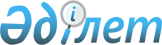 О внесении изменений и дополнений в решение Аральского районного маслихата от 19 декабря 2012 года N 65 "О районном бюджете на 2013-2015 годы"
					
			Утративший силу
			
			
		
					Решение Аральского районного маслихата Кызылординской области от 8 ноября 2013 года N 131. Зарегистрировано Департаментом юстиции Кызылординской области 25 ноября 2013 года за N 4543. Утратило силу в связи с истечением срока применения - (письмо Аральского районного маслихата Кызылординской области от 27 марта 2014 года N 03-16/97)      Сноска. Утратило силу в связи с истечением срока применения - (письмо Аральского районного маслихата Кызылординской области от 27.03.2014 N 03-16/97).

      В соответствии с кодексом Республики Казахстан от 4 декабря 2008 года "Бюджетный кодекс Республики Казахстан", подпунктом 1) пункта 1 статьи 6 Закона Республики Казахстан от 23 января 2001 года "О местном государственном управлении и самоуправлении в Республике Казахстан" Аральский районный маслихат РЕШИЛ:



      1. Внести в решение очередной одиннадцатой сессии Аральского районного маслихата от 19 декабря 2012 года N 65 "О районном бюджете на 2013-2015 годы" (зарегистрировано в Реестре государственной регистрации нормативных правовых актов за номером 4389, опубликовано в районной газете "Толқын" от 19 января 2013 года N 06) следующие изменения и дополнения:



      пункт 1 изложить в следующей новой редакции:

      "1) доходы – 7 348 292 тысяч тенге, в том числе:

      налоговые поступления – 1 080 059 тысяч тенге;

      неналоговые поступления – 11 022 тысяч тенге;

      поступления от продажи основного капитала – 78 750 тысяч тенге;

      поступления трансфертов – 6 178 461 тысяч тенге;

      2) затраты - 7 426 728 тысяч тенге;

      3) чистое бюджетное кредитование – 23 300 тысяч тенге;

      бюджетные кредиты – 25 965 тысяч тенге;

      погашение бюджетных кредитов – 2 665 тысяч тенге;

      4) сальдо по операциям с финансовыми активами – 60 000 тысяч тенге;

      приобретение финансовых активов – 60 000 тысяч тенге;

      поступления от продажи финансовых активов государства - 0;

      5) дефицит (профицит) бюджета - - 161 736 тысяч тенге;

      6) финансирование дефицита (использование профицита) – 161 736 тысяч тенге".



      Пункт 5 дополнить подпунктами "5-10, 5-11, 5-12" в следующей редакции:

      "5-10. Учесть, что выделены целевые текущие трансферты за счет средств областного бюджета 4 192 тысяч тенге на реализацию государственного образовательного заказа в дошкольных организациях и 6 390 тысяч тенге на содержание общеобразовательных школ.".

      "5-11. Учесть, что уменьшены целевые текущие трансферты за счет средств областного бюджета выделенные на содержание общеобразовательных школ 18 829 тысяч тенге.".

      "5-12. Учесть, что уменьшены целевые трансферты на развитие за счет средств областного бюджета на софинансирование проекта "Реконструкция и расширение системы водообеспечения населенного пункта Сапак Аральского района" 52 тысяч тенге, на софинансирование проекта "Реконструкция и расширение системы водообеспечения населенного пункта Жаланаш Аральского района" 51 тысяч тенге, на софинансирование проекта "Реконструкция и расширение системы водообеспечения населенного пункта Косжар Аральского района" 1 615 тысяч тенге, на софинансирование проекта "Реконструкция и расширение системы водообеспечения населенного пункта Акбай Аральского района" 2 076 тысяч тенге и на реконструкцию и расширение системы водообеспечения поселка Жаксыкылыш 1 800 тысяч тенге.



      Приложение 1 решения очередной одиннадцатой сессии Аральского районного маслихата от 19 декабря 2012 года N 65 "О районном бюджете на 2013-2015 годы" изложить согласно приложению 1 к настоящему решению.



      2. Настоящее решение вводится в действие со дня его первого официального опубликования и распространяется на отношения возникшие с 1 января 2013 года.      Председатель внеочередной

      двадцать второй сессии Аральского

      районного маслихата                       Р. Жолмырзаев      Секретарь Аральского

      районного маслихата                       К. Данабай       Приложение 1

      к решению внеочередной двадцать второй

      сессии Аральского районного маслихата

      от "08" ноября 2013 года N 131      Приложение 1

      к решению очередной одиннадцатой

      сессии Аральского районного маслихата

      от "19" декабря 2012 года N 65        

Районный бюджет на 2013 год
					© 2012. РГП на ПХВ «Институт законодательства и правовой информации Республики Казахстан» Министерства юстиции Республики Казахстан
				Категория Категория Категория Категория Сумма на 2013 год
Класс Класс Класс Подкласс Подкласс Наименование 
1
2
3
4
5
1. Доходы7 348 2921Налоговые поступления1 080 05901Подоходный налог339 3472Индивидуальный подоходный налог339 34703Социальный налог273 3701Социальный налог273 37004Hалоги на собственность441 7671Hалоги на имущество382 9003Земельный налог13 8254Hалог на транспортные средства44 2925Единый земельный налог75005Внутренние налоги на товары, работы и услуги21 0972Акцизы4 7663Поступления за использование природных и других ресурсов5 6004Сборы за ведение предпринимательской и профессиональной деятельности8 731`5Налог на игорный бизнес2 00007Прочие налоги701Прочие налоги7008Обязательные платежи, взимаемые за совершение юридически значимых действий и (или) выдачу документов уполномоченными на то государственными органами или должностными лицами4 4081Государственная пошлина4 4082Неналоговые поступления11 02201Доходы от государственной собственности2 4131Поступления части чистого дохода государственных предприятий1 5005Доходы от аренды имущества, находящегося в государственной собственности9097Вознаграждения по кредитам, выданным из государственного бюджета404Штрафы, пени, санкции, взыскания, налагаемые государственными учреждениями, финансируемыми из государственного бюджета, а также содержащимися и финансируемыми из бюджета (сметы расходов) Национального Банка Республики Казахстан91Штрафы, пени, санкции, взыскания, налагаемые государственными учреждениями, финансируемыми из государственного бюджета, а также содержащимися и финансируемыми из бюджета (сметы расходов) Национального Банка Республики Казахстан, за исключением поступлений от организаций нефтяного сектора 906Прочие неналоговые поступления8 6001Прочие неналоговые поступления8 6003Поступления от продажи основного капитала78 75003Продажа земли и нематериальных активов78 7501Продажа земли38 6582Продажа нематериальных активов40 0924Поступления трансфертов6 178 46102Трансферты из вышестоящих органов государственного управления6 178 4612Трансферты из областного бюджета6 178 461Функциональная группаФункциональная группаФункциональная группаФункциональная группаАдминистратор бюджетных программАдминистратор бюджетных программАдминистратор бюджетных программПрограмма Программа Наименование 
2. Расходы7 426 72801Государственные услуги общего характера464 648 112Аппарат маслихата района (города областного значения)25 888001Услуги по обеспечению деятельности маслихата района (города областного значения)19 359003Капитальные расходы государственного органа6 529122Аппарат акима района (города областного значения)92 469001Услуги по обеспечению деятельности акима района (города областного значения)89 686003Капитальные расходы государственного органа2 783123Аппарат акима района в городе, города районного значения, поселка, села, сельского округа303 186001Услуги по обеспечению деятельности акима района в городе, города районного значения, поселка, села, сельского округа287 138022Капитальные расходы государственного органа16 048452Отдел финансов района (города областного значения)21 067001Услуги по реализации государственной политики в области исполнения бюджета района (города областного значения) и управления коммунальной собственностью района (города областного значения)17 863002Создание информационных систем638003Проведение оценки имущества в целях налогообложения2 076018Капитальные расходы государственного органа490453Отдел экономики и бюджетного планирования района (города областного значения)22 038001Услуги по реализации государственной политики в области формирования и развития экономической политики, системы государственного планирования и управления района (города областного значения)21 081004Капитальные расходы государственного органа95702Оборона2 663122Аппарат акима района (города областного значения)2 663005Мероприятия в рамках исполнения всеобщей воинской обязанности2 66303Общественный порядок, безопасность, правовая, судебная, уголовно-исполнительная деятельность1 635458Отдел жилищно-коммунального хозяйства, пассажирского транспорта и автомобильных дорог района (города областного значения)1 635021Обеспечение безопасности дорожного движения в населенных пунктах1 63504Образование4 754 068464Отдел образования района (города областного значения)600 068009Обеспечение деятельности организаций дошкольного воспитания и обучения448 704040Реализация государственного образовательного заказа в дошкольных организациях образования151 364123Аппарат акима района в городе, города районного значения, поселка, села, сельского округа1 180005Организация бесплатного подвоза учащихся до школы и обратно в сельской местности1 180464Отдел образования района (города областного значения)4 033 643003Общеобразовательное обучение3 941 761006Дополнительное образование для детей91 882464Отдел образования района (города областного значения)118 273001Услуги по реализации государственной политики на местном уровне в области образования 25 104005Приобретение и доставка учебников, учебно-методических комплексов для государственных учреждений образования района (города областного значения)27 349007Проведение школьных олимпиад, внешкольных мероприятий и конкурсов районного (городского) масштаба717015Ежемесячная выплата денежных средств опекунам (попечителям) на содержание ребенка-сироты (детей-сирот), и ребенка (детей), оставшегося без попечения родителей16 876020Обеспечение оборудованием, программным обеспечением детей-инвалидов, обучающихся на дому2 592067Капитальные расходы подведомственных государственных учреждений и организаций45 309068Обеспечение повышения компьютерной грамотности населения326467Отдел строительства района (города областного значения)904037Строительство и реконструкция объектов образования90405Здравоохранение1 157123Аппарат акима района в городе, города районного значения, поселка, села, сельского округа1 157002Организация в экстренных случаях доставки тяжелобольных людей до ближайшей организации здравоохранения, оказывающей врачебную помощь1 15706Социальная помощь и социальное обеспечение392 191451Отдел занятости и социальных программ района (города областного значения)351 353002Программа занятости41 480004Оказание социальной помощи на приобретение топлива специалистам здравоохранения, образования, социального обеспечения, культуры, спорта и ветеринарии в сельской местности в соответствии с законодательством Республики Казахстан9 074005Государственная адресная социальная помощь4 293006Жилищная помощь31 927007Социальная помощь отдельным категориям нуждающихся граждан по решениям местных представительных органов69 979009Социальная поддержка граждан, награжденных орденами от 26 июня 1999 года "Отан", "Даңқ ", удостоенных высокого звания "Халық қаһарманы", почетных званий республики.370010Материальное обеспечение детей-инвалидов, воспитывающихся и обучающихся на дому2 168014Оказание социальной помощи нуждающимся гражданам на дому32 490016Ежемесячное государственное пособие, назначаемое и выплачиваемое на детей до восемнадцати лет132 559017Обеспечение нуждающихся инвалидов обязательными гигиеническими средствами и предоставление услуг специалистами жестового языка, индивидуальными помощниками в соответствии с индивидуальной программой реабилитации инвалида27 013451Отдел занятости и социальных программ района (города областного значения)40 838001Услуги по реализации государственной политики на местном уровне в области обеспечения занятости и реализации социальных программ для населения38 523011Оплата услуг по зачислению, выплате и доставке пособий и других социальных выплат1 894021Капитальные расходы государственного органа42107Жилищно-коммунальное хозяйство1 067 508458Отдел жилищно-коммунального хозяйства, пассажирского транспорта и автомобильных дорог района (города областного значения)26 812033Проектирование, развитие, обустройство и (или) приобретение инженерно-коммуникационной инфраструктуры17 200041Ремонт и благоустройство объектов в рамках развития сельских населенных пунктов по Программе занятости 20209 612467Отдел строительства района (города областного значения)99 234003Проектирование, строительство и (или) приобретение жилья коммунального жилищного фонда98 906004Проектирование, развитие, обустройство и (или) приобретение инженерно-коммуникационной инфраструктуры328458Отдел жилищно-коммунального хозяйства, пассажирского транспорта и автомобильных дорог района (города областного значения)204 548028Развитие коммунального хозяйства203 553058Развитие системы водоснабжения и водоотведения в сельских населенных пунктах995467Отдел строительства района (города областного значения)582 505005Развитие коммунального хозяйства4 353006Развитие системы водоснабжения и водоотведения578 152123Аппарат акима района в городе, города районного значения, поселка, села, сельского округа140 113008Освещение улиц населенных пунктов11 754009Обеспечение санитарии населенных пунктов26 232011Благоустройство и озеленение населенных пунктов102 127458Отдел жилищно-коммунального хозяйства, пассажирского транспорта и автомобильных дорог района (города областного значения)14 296018Благоустройство и озеленение населенных пунктов14 29608Культура, спорт, туризм и информационное пространство357 265455Отдел культуры и развития языков района (города областного значения)154 581003Поддержка культурно-досуговой работы на местном уровне154 581465Отдел физической культуры и спорта района (города областного значения)24 676005Развитие массового спорта и национальных видов спорта15 001006Проведение спортивных соревнований на районном (города областного значения) уровне9 675467Отдел строительства района (города областного значения) 41 341008Развитие объектов спорта и туризма41 341455Отдел культуры и развития языков района (города областного значения)76 777006Функционирование районных (городских) библиотек75 243007Развитие государственного языка и других языков народа Казахстана1 534456Отдел внутренней политики района (города областного значения)14 111002Услуги по проведению государственной информационной политики через газеты и журналы 7 111005Услуги по проведению государственной информационной политики через телерадиовещание7 000455Отдел культуры и развития языков района (города областного значения)14 975001Услуги по реализации государственной политики на местном уровне в области развития языков и культуры12 239010Капитальные расходы государственного органа210032Капитальные расходы подведомственных государственных учреждений и организаций2 526456Отдел внутренней политики района (города областного значения)17 959001Услуги по реализации государственной политики на местном уровне в области информации, укрепления государственности и формирования социального оптимизма граждан13 444003Реализация мероприятий в сфере молодежной политики2 659006Капитальные расходы государственного органа1 856465Отдел физической культуры и спорта района (города областного значения)12 845001Услуги по реализации государственной политики на местном уровне в сфере физической культуры и спорта9 780004Капитальные расходы государственного органа235032Капитальные расходы подведомственных государственных учреждений и организаций2 83010Сельское, водное, лесное, рыбное хозяйство, особо охраняемые природные территории, охрана окружающей среды и животного мира, земельные отношения156 245462Отдел сельского хозяйства района (города областного значения)18 583001Услуги по реализации государственной политики на местном уровне в сфере сельского хозяйства13 625006Капитальные расходы государственного органа350099Реализация мер по оказанию социальной поддержки специалистов4 608467Отдел строительства района (города областного значения) 1 369010Развитие объектов сельского хозяйства1 369473Отдел ветеринарии района (города областного значения)21 138001Услуги по реализации государственной политики на местном уровне в сфере ветеринарии9 185007Организация отлова и уничтожения бродячих собак и кошек2 420009Проведение ветеринарных мероприятий по энзоотическим болезням животных5 895010Проведение мероприятий по идентификации сельскохозяйственных животных3 638463Отдел земельных отношений района (города областного значения)10 820001Услуги по реализации государственной политики в области регулирования земельных отношений на территории района (города областного значения)10 812007Капитальные расходы государственного органа8473Отдел ветеринарии района (города областного значения)104 335011Проведение противоэпизоотических мероприятий104 33511Промышленность, архитектурная, градостроительная и строительная деятельность22 837467Отдел строительства района (города областного значения)12 694001Услуги по реализации государственной политики на местном уровне в области строительства12 014017Капитальные расходы государственного органа680468Отдел архитектуры и градостроительства района (города областного значения)10 143001Услуги по реализации государственной политики в области архитектуры и градостроительства на местном уровне 9 807004Капитальные расходы государственного органа33612Транспорт и коммуникации78 834458Отдел жилищно-коммунального хозяйства, пассажирского транспорта и автомобильных дорог района (города областного значения)78 834022Развитие транспортной инфраструктуры50 985023Обеспечение функционирования автомобильных дорог27 84913Прочие77 339493Отдел предпринимательства, промышленности и туризма района (города областного значения)293006Поддержка предпринимательской деятельности293123Аппарат акима района в городе, города районного значения, поселка, села, сельского округа29 561040Реализация мер по содействию экономическому развитию регионов в рамках Программы "Развитие регионов"29 561452Отдел финансов района (города областного значения)11 923012Резерв местного исполнительного органа района (города областного значения) 11 923458Отдел жилищно-коммунального хозяйства, пассажирского транспорта и автомобильных дорог района (города областного значения)21 899001Услуги по реализации государственной политики на местном уровне в области жилищно-коммунального хозяйства, пассажирского транспорта и автомобильных дорог 19 904013Капитальные расходы государственного органа1 635031Изготовление технических паспортов на объекты кондоминиумов360493Отдел предпринимательства, промышленности и туризма района (города областного значения)13 663001Услуги по реализации государственной политики на местном уровне в области развития предпринимательства, промышленности и туризма 13 66314Обслуживание долга4452Отдел финансов района (города областного значения)4013Обслуживание долга местных исполнительных органов по выплате вознаграждений и иных платежей по займам из областного бюджета415Трансферты50 334452Отдел финансов района (города областного значения)50 334006Возврат неиспользованных (недоиспользованных) целевых трансфертов45 870024Целевые текущие трансферты в вышестоящие бюджеты в связи с передачей функций государственных органов из нижестоящего уровня государственного управления в вышестоящий4 4643.Чистое бюджетное кредитование23 300Бюджетные кредиты25 96510Сельское, водное, лесное, рыбное хозяйство, особо охраняемые природные территории, охрана окружающей среды и животного мира, земельные отношения25 965462Отдел сельского хозяйства района (города областного значения)25 965008Бюджетные кредиты для реализации мер социальной поддержки специалистов25 9655Погашение бюджетных кредитов2 6651Погашение бюджетных кредитов, выданных из государственного бюджета2 66513Погашение бюджетных кредитов, выданных из местного бюджета физическим лицам2 6654. Сальдо по операциям с финансовыми активами60 000Приобретение финансовых активов60 00013Прочие60 000123Аппарат акима района в городе, города районного значения, поселка, села, сельского округа60 000065Формирование или увеличение уставного капитала юридических лиц60 000Поступления от продажи финансовых активов

государства5. Дефицит (профицит) бюджета-161 7366. Финансирование дефицита (использование профицита) бюджета161 736Поступление займов25 9657Поступление займов25 9652Договоры займа25 96503Займы, получаемые местным исполнительным органом района (города областного значения)25 96516Погашение займов4 036452Отдел финансов района (города областного значения)4 036008Погашение долга местного исполнительного органа перед вышестоящим бюджетом4 0368Используемые остатки бюджетных средств139 8071Свободные остатки бюджетных средств139 80701Свободные остатки бюджетных средств139 807